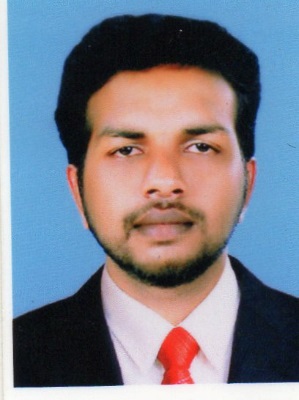 PROFILEElectrical Engineerhave More than 5year experience in the field of construction.I am an enthusiastic and dedicated professional with extensive experience in electrical engineering.An exceptional leader who is able to develop and motivate others to achieve targets, I can demonstratestrong ability to manage project from consumption throw to successful completion. A proactive individual with logical approach to challenges perform effectively even within a highly pressurized working environment.OBJECTIVESeeking an interactive and challenging environment wherein I can apply my strengths, interpersonal skills and opportunity for personal growth and professional advancement taking to consideration the organization as the first priority. WORK EXPERIENCEPresently working in Alba–Tec Const & Development L.L.C  as ELECTRICAL ENGINEER since Oct 2014 to till date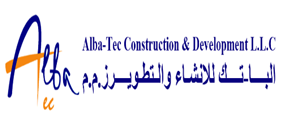 ADCB Building, Corniche RoadP.O.Box 52134, Abu Dhabi, United Arab EmiratesSeptember 9,2015 – till PresentPosition: ELECTRICAL SITE ENGINEER/ESTIMATION ENGINEERCLIENT: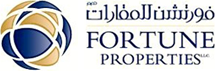 Project Sites: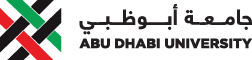 Main Education Building ExtensionAbu Dhabi University, Mahawi CampZone:Zone 1Project Name::Main Education Building Extension Client: ADUHCConsultant: Dar Al Handasah Nazih Taleb & PartnersProject Description: G + 2 fl with BUA = 9,000 m2New Faculty / Staff Accommodation L-Shape BuildingAbu Dhabi University, Mahawi CampZone:Zone 2Project Name::Staff Accommodation L-Shape Building Client: ADUHCConsultant: Arkonsult Engineering ConsultantProject Description: Total Nos. of Apart. 60 & BUA = 9,202 m2 + 1,938m2 for semi-basement (24 car parking spaces) i- 11 nos. 1-Bedroom Apart. ii- 26 nos. 2- Bedrooms Apart. iii- 23 nos. 3-Bedrooms Apart.NATURE OF WORKSSupervises electrical supervisors and foremen's.Designing of Electrical Power, lighting, Telephone system,Load calculation, Voltage drop calculationPreparing low current system such as fire alarm system etc,Preparing Local Authority Electricity approval drawingPreparing Local Authority Design drawing for Approval.Prepare the detail shop drawing for consultant approval,Prepare the required document for materials submittal as per the consultant or clientspecification,Material procurement and technical coordination in the materials as per the site requirement(include arrange the quotation from the suppliers),Planning the work and get the approval from the client or consultant and execute at site,Managing the site people and execute the site,Prepare project invoice (as per the BOQ) and get the approval from the client,Designing of Electrical Low Voltage Panels up to 2500A,Designing of Capacitor Bank,Designing of Sub Main Distribution Board,Designing of Distribution Board,Designing of Isolator Panels and Meter Cabinet,Guiding Technician to manufacture SwitchgearPreparing BOQ for estimation purpose. Worked as Electrical Engineer inMS&J Associates, kottayam,Kerala fromjan2012 to  November 2014.Worked as electrical supervisor in Sterling Electro Enterprises Pvt.Ltd, Thane,Mumbai from May 2011 to November 2011DUTIES AND RESPONSIBILITIES	Plans and develops work schedules, equipment usage schedules, priority of electrical expenditures and procedures for equipment and appliance maintenanceTrains or informs employees of new work methods or procedure, change in safetyregulations, work policies and electricalcodes andstandardsAdvice coordinator and assistant director of technical problem concerned with installation, modification and repair of electrical assignments.Recommend procedure revision when necessary to fully utilize assigned personal and equipment.Installed switch gear, electrical services, electrical wiring, sub-panels, control system.Determine procedure for maintenance, installation, modification and repair of electrical assignments.Maintain knowledge of electrical materials in warehouse.Inspect work to ensure compliance with standard procedures and electrical assignments.Examine electrical services for proper working procedures.Performrelated work as required.Prepares materials and labor estimates. Monitors the acquisition and use of materials.Trains or informs employees of new work methods or procedures, changes in safetyregulation, workpolicies, electrical codes and standards.EDUCATIONAL QUALIFICATIONSDIPLOMAINELECTRICAL AND ELECTRONICS ENGINEERING- 3 year, fromBoard of technical Education, Kerala.Year of Passing: April 2011			%of Marks: 65%PLUS TWO - From KeralaHigher Secondary BoardYear of Passing: March2008			%of marks: 71%S.S.L.C – From Board of Kerala					%of marks: 80%Year of Passing: March 2006COURSES &COMPUTER SKILLSAUTO CADD ELECTRICAL 2012Operating Systems         	:                Windows, MS-DOSPackages                		:                 MS-OfficePERSONAL DETAILS   Name				: 			Assif   Gender          			:			Male   Date of Birth				: 			17/07/1990   Religion				: 			Muslim   Nationality				: 			Indian   Languages Known			: 			English, Malayalam and HindiMarital Status			: 			married UAE Driving License:                                     PERSONAL SKILLSGood verbal and written communication skills.Team player & motivatorComprehensive problem solving abilities.Quick LearnerInterested in taking challenges to do the job successfully.Dedicated, hard working and punctual in the work given.DECLARATIONI hear by certify that all statement made above are true to best of my knowledge and belief. In case of the particulars furnished by me are found to be false at any stage, my candidature is liable to be summarily rejectedPlace:                                                             						  ASSIF